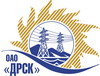 Открытое акционерное общество«Дальневосточная распределительная сетевая  компания»ПРОТОКОЛпроцедуры вскрытия конвертов с заявками участников ПРЕДМЕТ ЗАКУПКИ: закрытый запрос цен по результатам рамочного конкурса закупка 953 лот 3 - Выполнение мероприятий по технологическому присоединению заявителей с максимальной мощностью до 100 кВт на территории СП «Приморские Западные ЭС» и СП «Приморские Северные ЭС» филиала ОАО «ДРСК» - «Приморские электрические сети» лот № 11  - Выполнение мероприятий по технологическому  присоединению заявителей с  максимальной мощностью до 15 кВт на территории СП «Приморские западные ЭС» и СП «Приморские Северные ЭС» Чугуевский р-он, с. Чугуевка (ПСЭС).Плановая стоимость: лот № 11 – 422 420 руб. без НДС. Приказ о проведении закупки от 08.07.2013 № 281.ПРИСУТСТВОВАЛИ: три члена постоянно действующей Закупочной комиссии 2-го уровня.ВОПРОСЫ ЗАСЕДАНИЯ КОНКУРСНОЙ КОМИССИИ:В адрес Организатора закупки поступило 2 (две) заявки на участие в закупке в запечатанных конвертах.Представители Участников закупки, не пожелали присутствовать на  процедуре вскрытия конвертов с заявками.Дата и время начала процедуры вскрытия конвертов с заявками на участие в закупке: 10:00 часов местного времени 16.07.2013 г Место проведения процедуры вскрытия конвертов с заявками на участие в закупке: 675 000, г. Благовещенск, ул. Шевченко 28, каб. 235.В конвертах обнаружены заявки следующих Участников закупки:РЕШИЛИ:Утвердить протокол вскрытия конвертов с заявками участниковОтветственный секретарь                ____________________________              О.А.МоторинаТехнический секретарь                    ____________________________               О.В.Чувашова№ 381/УТПиР-Вг. Благовещенск16.07.2013№п/пНаименование Участника закупки и его адрес Предмет и общая цена заявки на участие в закупкеООО «Дальний Восток Энергосервис» 690074, г. Владивосток, ул. Снеговая, 42 Д, оф.4581 796,44 руб. без НДС (686 519,8 руб. с НДС)Филиал ОАО «ВСЭСС» Дальнереченская мехколонна № 92 692135, г. Дальнереченск, ул. Кирпичная, 10 г.420 000,0  руб. без НДС (495 600,0 руб. с НДС)